In this sheet you are asking to do the following:Open SQL and create the following database tables for a Company:Employee (Emp_id , Fname, Lname,  Gender, Salary,Super, D_no)Department (D_no,D_name,D_rank)* Primary Key, **Foregone KeyOpen Visual Studio and create a form similar to: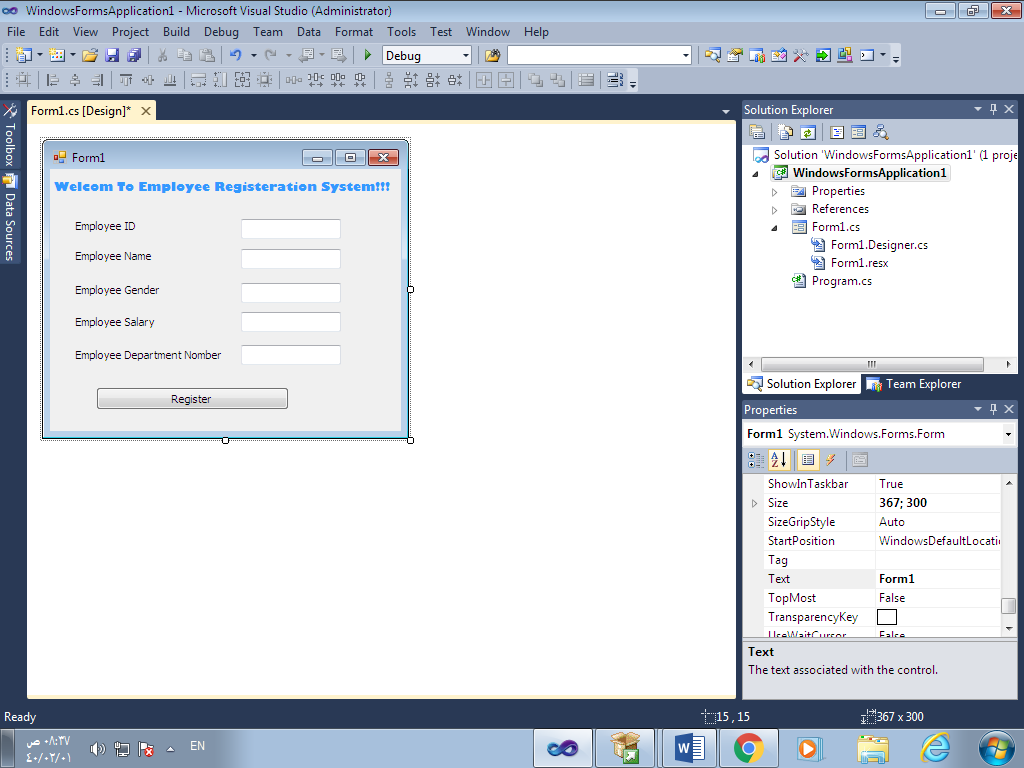 Now, your database is ready and your form is ready.Now implement what we took in the lecture to let the Register button add the employee information to your table you have created. EmployeeEmployeeEmployeeDepartmentDepartmentDepartmentColumn nameData TypeSizeColumn nameData TypeSize*Emp_idnumber5*D_nonumber3NameVarchar215D_nameVarchar215GenderVarchar21D_rankchar1Salarynumber15D_rank should not be null.D_rank should not be null.D_rank should not be null.**D_nonumber3D_rank should not be null.D_rank should not be null.D_rank should not be null.Salary should be > 1000Salary should be > 1000Salary should be > 1000